06.05.2022г. В онлайн режиме конференции ZOOM, в КГУ ОШ №1 прошёл "Час руководителя" для 1-11 классов. на повестке дня:Профилактика правонарушений среди несовершеннолетних во время летних каникул. Летняя школа. Летние безопасные каникулы. По профилактике правонарушений и Кибербуллингу выступила участковый инспектор полиции по делам несовершеннолетних Кобелдесова Сая Талгатовна. Капитан полиции разъяснила что такое Кибербуллинг. Кибербуллинг - это запугивание и травля с использованием цифровых технологий. Он может проходить в социальных сетях, в приложениях для обмена сообщениями, на игровых платформах и в мобильных телефонах. Попросила родителей следить с кем и как общаются дети, контролировать что смотрят дети. По вопросу «Безопасное лето», «Эксплуатация детского труда» выступила социальный педагог Бейсекеева Зере Рахмановна. Социальный педагог напомнила что родители несут ответственность за воспитание и развитие своих детей. Они обязаны заботиться о здоровье, физическом, психическом, духовном и нравственном развитии своих детей. Напомнила родителям о правильном режиме дня. Поздним вечером и ночью детям и подросткам запрещено находится на улице без сопровождения взрослых. Также рассмотрены вопросы по организации безопасного летнего отдыха учащихся и функционирования загороднего лагеря при школе. 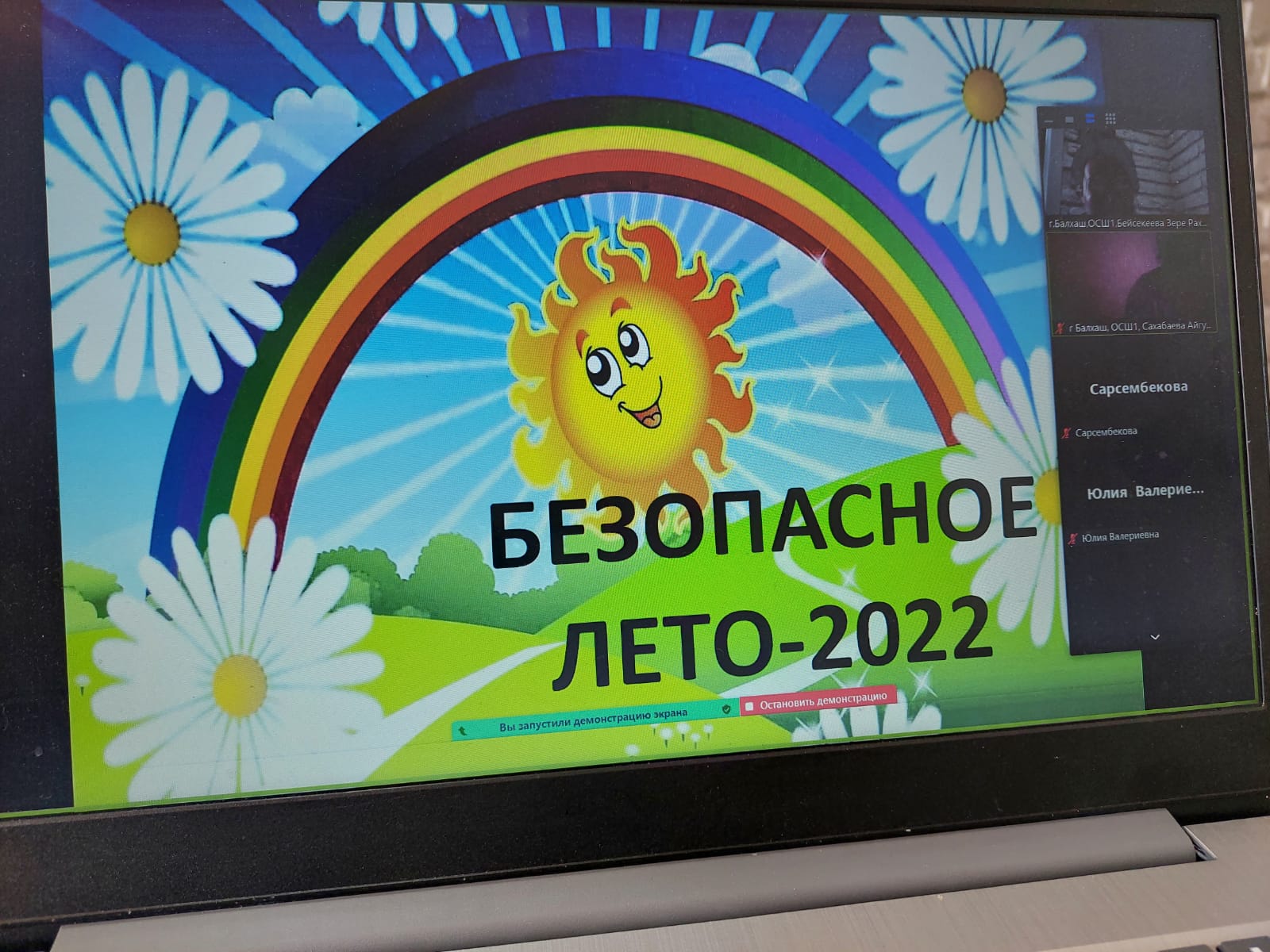 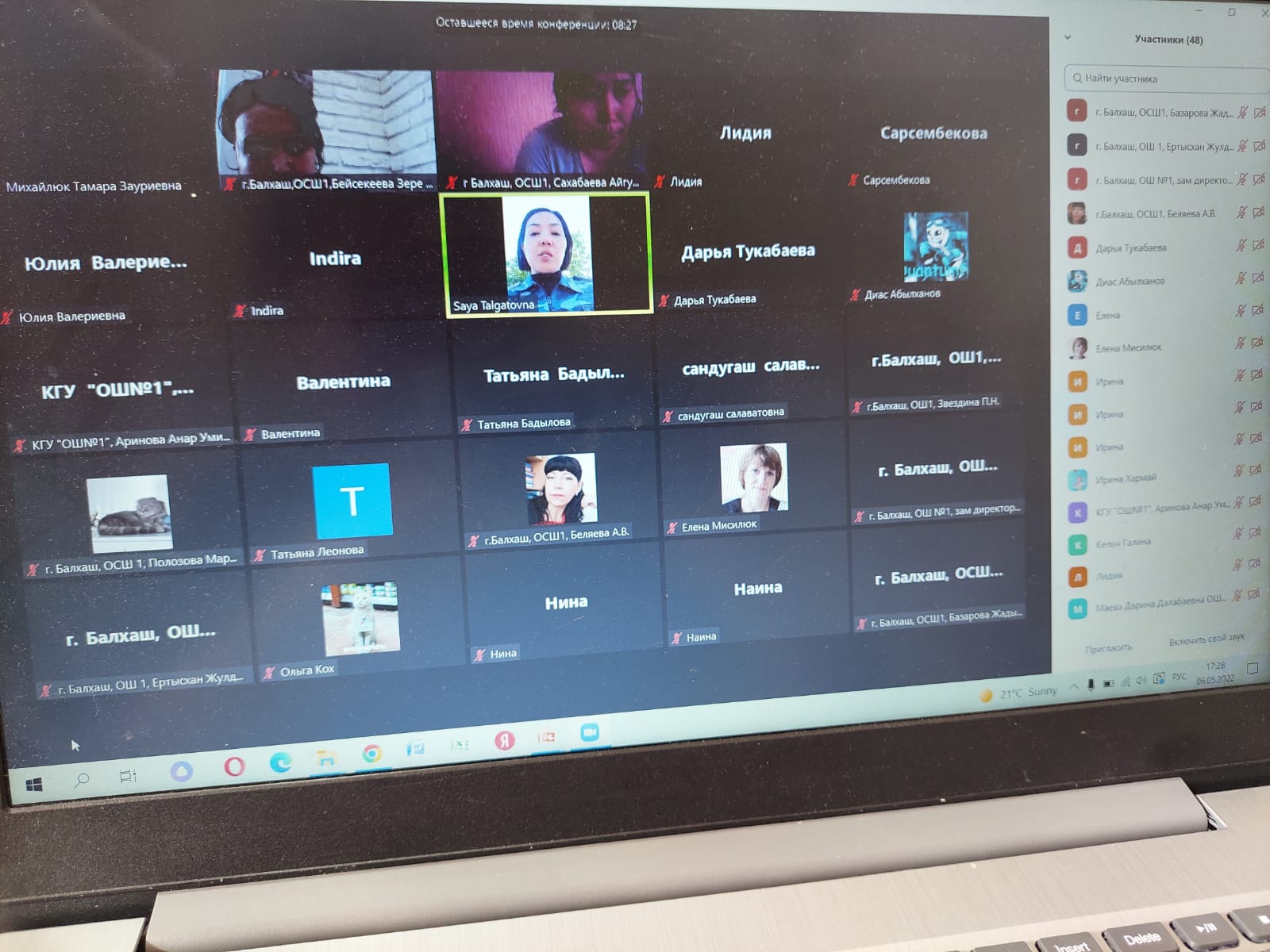 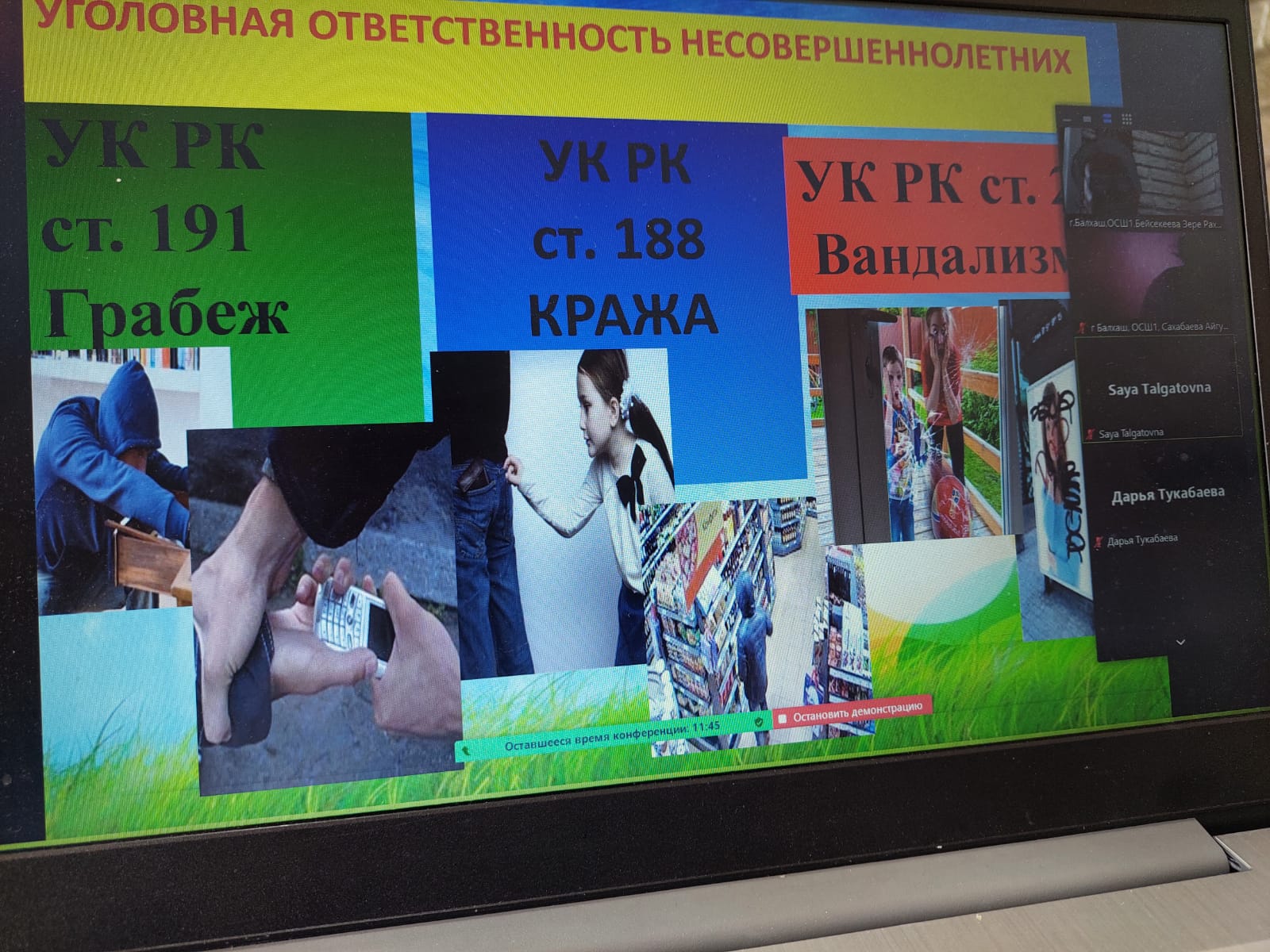 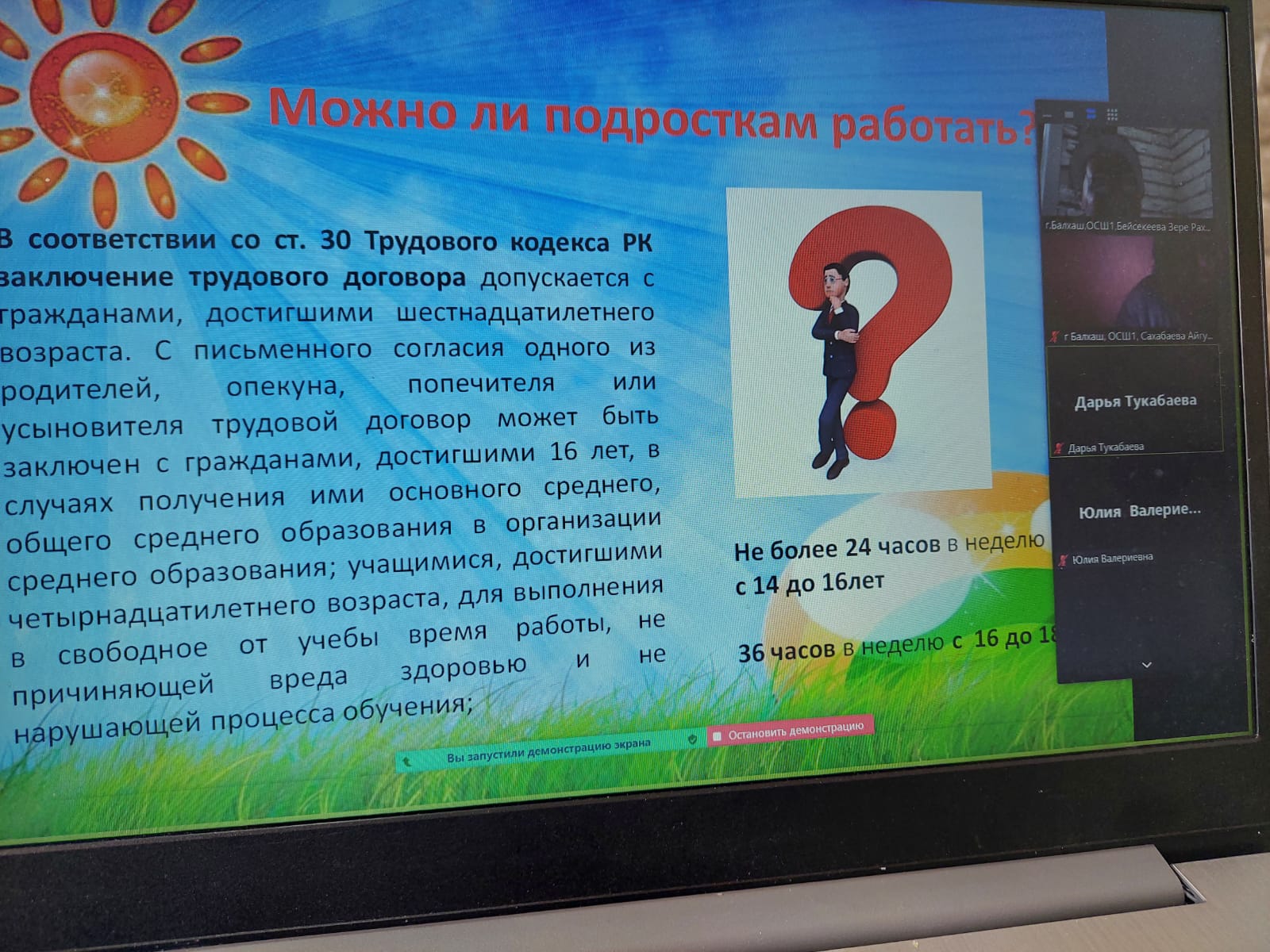 